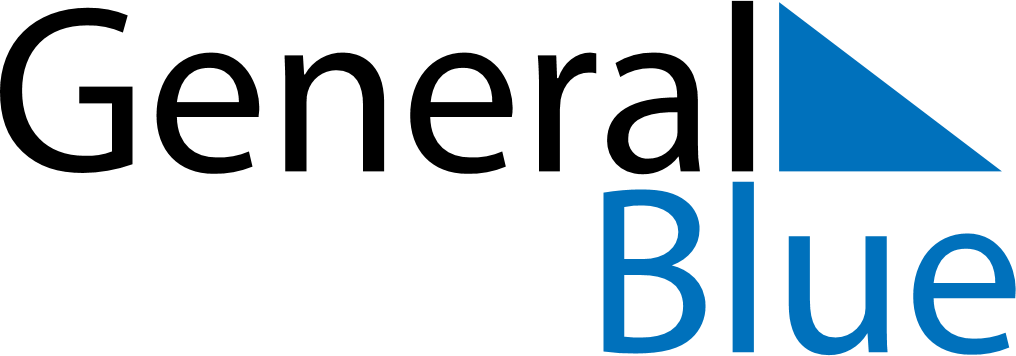 July 2024July 2024July 2024July 2024July 2024July 2024Portsmouth, Rhode Island, United StatesPortsmouth, Rhode Island, United StatesPortsmouth, Rhode Island, United StatesPortsmouth, Rhode Island, United StatesPortsmouth, Rhode Island, United StatesPortsmouth, Rhode Island, United StatesSunday Monday Tuesday Wednesday Thursday Friday Saturday 1 2 3 4 5 6 Sunrise: 5:14 AM Sunset: 8:23 PM Daylight: 15 hours and 8 minutes. Sunrise: 5:15 AM Sunset: 8:22 PM Daylight: 15 hours and 7 minutes. Sunrise: 5:15 AM Sunset: 8:22 PM Daylight: 15 hours and 7 minutes. Sunrise: 5:16 AM Sunset: 8:22 PM Daylight: 15 hours and 6 minutes. Sunrise: 5:16 AM Sunset: 8:22 PM Daylight: 15 hours and 5 minutes. Sunrise: 5:17 AM Sunset: 8:22 PM Daylight: 15 hours and 4 minutes. 7 8 9 10 11 12 13 Sunrise: 5:18 AM Sunset: 8:21 PM Daylight: 15 hours and 3 minutes. Sunrise: 5:18 AM Sunset: 8:21 PM Daylight: 15 hours and 2 minutes. Sunrise: 5:19 AM Sunset: 8:20 PM Daylight: 15 hours and 1 minute. Sunrise: 5:20 AM Sunset: 8:20 PM Daylight: 15 hours and 0 minutes. Sunrise: 5:20 AM Sunset: 8:20 PM Daylight: 14 hours and 59 minutes. Sunrise: 5:21 AM Sunset: 8:19 PM Daylight: 14 hours and 57 minutes. Sunrise: 5:22 AM Sunset: 8:19 PM Daylight: 14 hours and 56 minutes. 14 15 16 17 18 19 20 Sunrise: 5:23 AM Sunset: 8:18 PM Daylight: 14 hours and 55 minutes. Sunrise: 5:24 AM Sunset: 8:17 PM Daylight: 14 hours and 53 minutes. Sunrise: 5:24 AM Sunset: 8:17 PM Daylight: 14 hours and 52 minutes. Sunrise: 5:25 AM Sunset: 8:16 PM Daylight: 14 hours and 50 minutes. Sunrise: 5:26 AM Sunset: 8:15 PM Daylight: 14 hours and 49 minutes. Sunrise: 5:27 AM Sunset: 8:15 PM Daylight: 14 hours and 47 minutes. Sunrise: 5:28 AM Sunset: 8:14 PM Daylight: 14 hours and 46 minutes. 21 22 23 24 25 26 27 Sunrise: 5:29 AM Sunset: 8:13 PM Daylight: 14 hours and 44 minutes. Sunrise: 5:30 AM Sunset: 8:12 PM Daylight: 14 hours and 42 minutes. Sunrise: 5:31 AM Sunset: 8:12 PM Daylight: 14 hours and 40 minutes. Sunrise: 5:31 AM Sunset: 8:11 PM Daylight: 14 hours and 39 minutes. Sunrise: 5:32 AM Sunset: 8:10 PM Daylight: 14 hours and 37 minutes. Sunrise: 5:33 AM Sunset: 8:09 PM Daylight: 14 hours and 35 minutes. Sunrise: 5:34 AM Sunset: 8:08 PM Daylight: 14 hours and 33 minutes. 28 29 30 31 Sunrise: 5:35 AM Sunset: 8:07 PM Daylight: 14 hours and 31 minutes. Sunrise: 5:36 AM Sunset: 8:06 PM Daylight: 14 hours and 29 minutes. Sunrise: 5:37 AM Sunset: 8:05 PM Daylight: 14 hours and 27 minutes. Sunrise: 5:38 AM Sunset: 8:04 PM Daylight: 14 hours and 25 minutes. 